Learning Plan Year 10Week Commencing : 10SubjectActivity Additional LinksQAEnglishThis half term we are going to look at creative writing.Your teacher will email you through a PowerPoint to work through.Please complete this and bring it with you when you return.You can also practise your language work on Seneca: there is a course entitled AQA English Language in your class page.Seneca LearningSubjectActivity Additional LinksQAMathsPlease watch the videos and make notes before attempting the worksheets. Work can be emailed to your teacher or completed on paper and handed in when you return to school. If you need any support or more challenging work, please email mathematics@appletonacademy.co.ukFoundationVideo 1Worksheet 1Q1 and Q2Video 2Worksheet 2Q3 and Apply sectionVideo 3Worksheet 3HigherVideo 1Worksheet 1Video 2Worksheet 2Q1-Q3Video 3Worksheet 3Apply sectionSubjectActivity Additional LinksQAScienceClick on each link to find the lesson.There are different lessons for Triple and Combined Science pathways, please check you are completing the correct one.Complete all the tasks and write down your answers/notes on paper or on a word document/ppt.Hand these to your science teacher when you return or email them from home.If you need any support, please email your teacherCombined Science (10A/sc1, 10A/sc2, 10B/sc1, 10B/sc2): Biology; EcologyLessons 1 Combined Science (10A/sc1, 10A/sc2, 10B/sc1, 10B/sc2): Biology Master ClassLessons 1 Physics Master Class Review (Power)Lesson 2  Physics Master Class Review ( Efficiency and Reducing Energy Transfers) Lesson 3: Physics Master Class Review (SHC)Lesson 4: Physics Master Class Review( SHC Required Practical)Lesson  5:  Physics Master Class (Insulating material Required Practical Part 1)Triple Science (Ash and Azzam):  Lesson 1:  Decay EquationsLesson 2: Activity and 1/2 life Lesson 3: Uses of RadiationLesson 4:   Fission and Fusion Lesson 5:  review the previous learning and create a set of revision notes.SubjectActivity Activity  Additional Links Additional LinksQAQAGeography Geography Use these lessons to create your notes for your Mumbai case study.  You need to organise your notes into opportunities and challenges.  this lesson focus on the social and economic opportunitiesUse these lessons to create your notes for your Mumbai case study.  You need to organise your notes into opportunities and challenges.  this lesson focus on the social and economic opportunitiesLesson 3Mumbai case study bookletLesson 3Mumbai case study bookletHistory History We are continuing our unit on Migration, Empires and the People.Your teacher will send you a PowerPoint and resources to work through.Please bring back completed work when you return.Email your teacher with any queries.
The Seneca course for Migration has now been added to your class and can be accessed using the link.We are continuing our unit on Migration, Empires and the People.Your teacher will send you a PowerPoint and resources to work through.Please bring back completed work when you return.Email your teacher with any queries.
The Seneca course for Migration has now been added to your class and can be accessed using the link.Seneca LearningSeneca LearningSpanish Spanish This week we’ll be continuing our work on the ‘Healthy and Unhealthy Living’ topic. You should follow the first link and complete at least sections one and two. Write your answers on paper and bring them to your teacher when you’re back in school. You should then follow the second link and use this to practise the vocabulary that goes with this topic. You can email your teacher if you have any questions.This week we’ll be continuing our work on the ‘Healthy and Unhealthy Living’ topic. You should follow the first link and complete at least sections one and two. Write your answers on paper and bring them to your teacher when you’re back in school. You should then follow the second link and use this to practise the vocabulary that goes with this topic. You can email your teacher if you have any questions.Vocabulary - healthy living - Healthy and unhealthy living in Spanish - AQA - GCSE Spanish Revision - AQA - BBC Bitesizehttps://quizlet.com/_7si144?x=1jqt&i=qtuv5Miss Shepherd: april.shepherd@appletonacademy.co.ukMiss Cirulli: susanna.cirulli@appletonacademy.co.uk Vocabulary - healthy living - Healthy and unhealthy living in Spanish - AQA - GCSE Spanish Revision - AQA - BBC Bitesizehttps://quizlet.com/_7si144?x=1jqt&i=qtuv5Miss Shepherd: april.shepherd@appletonacademy.co.ukMiss Cirulli: susanna.cirulli@appletonacademy.co.uk PhotographyPhotographyYour task is to create a series of at least 10 photos inspired by the theme of Reflections Take as many different images as you can. Once you have taken your photographs you should add them to a Power-point slide, or another presentation program/app of your choosing. If you are not able to do this please email your photographs direct to your teacher.On the slide with your presented photographs you should include the title of the theme. Email your completed work to anna.wallace@appletonacademy.co.uk Tips and ideas:vUse water to capture reflections. Puddles are also great to capture a reflection in.vLook for reflections in shiny or metallic surfaces – such as bathroom, kitchen, sinks, taps, pans and spoons.vExperiment with using mirrors, use small ones and see what reflections you can capture.vExplore photographing through water. Try putting water in a glass or vase and photograph through it.vCar wing mirrors and windows also capture reflections.vYou could blow bubbles and photograph.Your task is to create a series of at least 10 photos inspired by the theme of Reflections Take as many different images as you can. Once you have taken your photographs you should add them to a Power-point slide, or another presentation program/app of your choosing. If you are not able to do this please email your photographs direct to your teacher.On the slide with your presented photographs you should include the title of the theme. Email your completed work to anna.wallace@appletonacademy.co.uk Tips and ideas:vUse water to capture reflections. Puddles are also great to capture a reflection in.vLook for reflections in shiny or metallic surfaces – such as bathroom, kitchen, sinks, taps, pans and spoons.vExperiment with using mirrors, use small ones and see what reflections you can capture.vExplore photographing through water. Try putting water in a glass or vase and photograph through it.vCar wing mirrors and windows also capture reflections.vYou could blow bubbles and photograph.Art Art Your home learning task for this week is to research an artist whose work links to the theme of ‘words in art’. Aim to collect a minimum of 4 images. Email images of the artists work to anna.wallace@appletonacademy.co.uk I will then print these images for you to use during your next art lesson.Your home learning task for this week is to research an artist whose work links to the theme of ‘words in art’. Aim to collect a minimum of 4 images. Email images of the artists work to anna.wallace@appletonacademy.co.uk I will then print these images for you to use during your next art lesson.Product DesignProduct DesignAnswer these questions and bring them into school on your return:How many different metals can you name?Can you explain why metals are combined together?Can you describe what ferrous and non-ferrous metals are and give examples.Can you explain what an alloy is? Give examplesIf you need any help, please email me on:ChristinaTsobanoglou@appletonacademy.co.ukAnswer these questions and bring them into school on your return:How many different metals can you name?Can you explain why metals are combined together?Can you describe what ferrous and non-ferrous metals are and give examples.Can you explain what an alloy is? Give examplesIf you need any help, please email me on:ChristinaTsobanoglou@appletonacademy.co.ukTSOTSOFoodFoodClick the link to find the lesson PowerPoint/resourcesStarter- Can you name any work contracts?Main Task- read through (take notes) the 5 information slides for working contracts before creating a mind map revision sheet.Plenary- complete the chart provided by stating the advantages and disadvantages of each contract for employees.Click the link to find the lesson PowerPoint/resourcesStarter- Can you name any work contracts?Main Task- read through (take notes) the 5 information slides for working contracts before creating a mind map revision sheet.Plenary- complete the chart provided by stating the advantages and disadvantages of each contract for employees.Contracts, working hours and payFor support from your teacher use the email provided below.Once complete, please email your work to your Food teacher:Miss Richardson- charlotte.richardson@hotmail.co.ukMiss Talbot- Laura.talbot@appletonacademy.co.uk Contracts, working hours and payFor support from your teacher use the email provided below.Once complete, please email your work to your Food teacher:Miss Richardson- charlotte.richardson@hotmail.co.ukMiss Talbot- Laura.talbot@appletonacademy.co.uk RCDTALRCDTALSport Sport All 14 tasks have been sent out via email that can be watched on loom. Please access the unit 2 work booklet through one drive and work through the tasks for unit 2 coursework. Link is also accessible here.All 14 tasks have been sent out via email that can be watched on loom. Please access the unit 2 work booklet through one drive and work through the tasks for unit 2 coursework. Link is also accessible here.Unit 2 completionUnit 2 completionChild development Child development Unit 3 learning aim B. On a word document introduce inclusive practice with a definition. After this, you need to write 8 paragraphs describing the ways in which settings can implement inclusive practice. The 8 paragraphs that you need to write out are in the orange table on the powerpoint to guide you.Unit 3 learning aim B. On a word document introduce inclusive practice with a definition. After this, you need to write 8 paragraphs describing the ways in which settings can implement inclusive practice. The 8 paragraphs that you need to write out are in the orange table on the powerpoint to guide you.Health and Social Care Health and Social Care Continue with your assignment on one drive. Complete slide 115 writing your assignment about how health and social care services meet the needs of individuals, explaining how barriers to one service can be overcome.Continue with your assignment on one drive. Complete slide 115 writing your assignment about how health and social care services meet the needs of individuals, explaining how barriers to one service can be overcome.C2 Aim A.pptx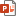 C2 Aim A.pptxDrama Drama Work through lessons 1 – 3 on your TEAMS area for Performing Arts. Complete all of the tasks either on paper or online. Once completed send a photo of your work or the online version to sarah.lamb@appletonacademy.co.uk.When it says to watch the clip, look in the notes section of the slide at the bottom.Work through lessons 1 – 3 on your TEAMS area for Performing Arts. Complete all of the tasks either on paper or online. Once completed send a photo of your work or the online version to sarah.lamb@appletonacademy.co.uk.When it says to watch the clip, look in the notes section of the slide at the bottom.Performing Arts (AAC Remote Learning Yr10) | Microsoft TeamsPerforming Arts (AAC Remote Learning Yr10) | Microsoft TeamsBTMBTMMusic Music I n your TEAMs area I have uploaded a music theory booklet for you to work through, please download and upload back into the area. You must create your own folder with your name on it. This will support your learning in school as you develop your knowledge on notation and the elements of music.I n your TEAMs area I have uploaded a music theory booklet for you to work through, please download and upload back into the area. You must create your own folder with your name on it. This will support your learning in school as you develop your knowledge on notation and the elements of music.Create your folder and save your work here:Music (AAC Remote Learning Yr10) | Microsoft TeamsCreate your folder and save your work here:Music (AAC Remote Learning Yr10) | Microsoft TeamsBTMBTMMedia Production Media Production 10B/Mp1Teams > AAC 10B/Mp1 > Component 2 Channel > Files > Assignment 1 PowerPoint (Copy from Assignment Resources folder if you don’t have it). Assignment was released 6th December – Lessons 1-10 must be completed in order to be able to complete the assignment.You may need to install a trial of Adobe Animate on your laptop or PC/Mac.  Create the objects and characters and follow the tutorial to create UI buttons.10C/MP1You should be finishing assignment 1, looking at the different media products analysing the purpose, primary audience and secondary audience for each media product. You all have a folder in Teams for Component 1 with the PowerPoint template for the assignment which you need to complete the work on. Remember you need to do a present and past for your media products. 6 media products in total, 3 present and 3 past. All of you have been given feedback on what you have done for assignment 1 so far (See your assignment 1 PowerPoint), read through the feedback and act accordingly when completing the rest of the assignment.10B/Mp1Teams > AAC 10B/Mp1 > Component 2 Channel > Files > Assignment 1 PowerPoint (Copy from Assignment Resources folder if you don’t have it). Assignment was released 6th December – Lessons 1-10 must be completed in order to be able to complete the assignment.You may need to install a trial of Adobe Animate on your laptop or PC/Mac.  Create the objects and characters and follow the tutorial to create UI buttons.10C/MP1You should be finishing assignment 1, looking at the different media products analysing the purpose, primary audience and secondary audience for each media product. You all have a folder in Teams for Component 1 with the PowerPoint template for the assignment which you need to complete the work on. Remember you need to do a present and past for your media products. 6 media products in total, 3 present and 3 past. All of you have been given feedback on what you have done for assignment 1 so far (See your assignment 1 PowerPoint), read through the feedback and act accordingly when completing the rest of the assignment.Link to TeamLink to Team   Link to Component 1 FilesLink to TeamLink to Team   Link to Component 1 FilesHALHALDanceDanceResearch the roles, responsibilities and skills required by the dancer, choreographer, costume designer, lighting designer and set designer for Ghost Dance. Write a short paragraph detailing your findings for each.Research the roles, responsibilities and skills required by the dancer, choreographer, costume designer, lighting designer and set designer for Ghost Dance. Write a short paragraph detailing your findings for each.REREClick on each link to find the lesson.Complete all the tasks and write down your answers/notes on paper.Hand these to your RE teacher when you return.Click on each link to find the lesson.Complete all the tasks and write down your answers/notes on paper.Hand these to your RE teacher when you return.Lesson 2Lesson 2PSHCEPSHCEThis half-term in PSHCE we are looking at relationships, pleasure and challenges.Your teacher will email you a PowerPoint to complete. Work through this and bring your work with you to your next lesson.If you have any queries, email your PSHCE teacher.This half-term in PSHCE we are looking at relationships, pleasure and challenges.Your teacher will email you a PowerPoint to complete. Work through this and bring your work with you to your next lesson.If you have any queries, email your PSHCE teacher.iMediaiMedia10D/Im1Google ‘Teams’ on a laptop/PC preferably, and sign in:Teams > AAC 10D/Im1 > Class Notebook > Topic 1 > Lesson 10 – The Effect of the Audience on Digital GraphicsComplete all written sections, inform Mr Halston via email or on Team posts when complete.10D/Im1Google ‘Teams’ on a laptop/PC preferably, and sign in:Teams > AAC 10D/Im1 > Class Notebook > Topic 1 > Lesson 10 – The Effect of the Audience on Digital GraphicsComplete all written sections, inform Mr Halston via email or on Team posts when complete.Link to iMedia TeamLink to iMedia TeamHALHALPEPEIn this lesson, we will learn what interval training is and develop an understanding of how to use it to train, focusing on speed and power. We will learn how to use 'High Intensity Interval Training' (HIIT) as a method of training and explore the relationship between speed, strength and power.In this lesson, we will learn what interval training is and develop an understanding of how to use it to train, focusing on speed and power. We will learn how to use 'High Intensity Interval Training' (HIIT) as a method of training and explore the relationship between speed, strength and power.https://classroom.thenational.academy/lessons/what-is-high-intensity-interval-training-6dh3jehttps://classroom.thenational.academy/lessons/what-is-high-intensity-interval-training-6dh3je